המכינה הקדם צבאית "נחשון" - המדרשה הישראלית למנהיגות חברתית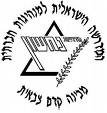 מחזור י"ז הראשון, מצודת יואב, 20114, התשע"ד, שבוע 18." האדם היחיד שאתה צריך לנסות להיות יותר טוב ממנו הוא האדם שהיית אתמול."מנחה תורןמובילי יוםתורניםיום א'- 5.1 ד' שבטאמירעומר פלק+יעללאה+יואביום ב'- 6.1 ה' שבטמיכלריס+אריאלאופיר+תפארתיום ג'- 7.1 ו שבטדפנהעדי+לאהשביט+הגריום ד'- 8.1 ז' שבטאמיריואב+אופירהודיה+דוריום ה'- 9.1 ח' שבטאלרואיהגר+דרמקר+ניצן אלכביריום ו'- 10.1 ו' שבטמיכלדניאל+טליהצוק+חוגייום ו'- 10.1 ו' שבטמיכלדניאל+טליהצוק+חוגי7:15ארוחת בוקרארוחת בוקרארוחת בוקרארוחת בוקרארוחת בוקרארוחת בוקרארוחת בוקר8:00יום בבה"ד 8 יציאה ב6:15ח.למידהמד"סזאביק – מהות האדם עמית.פ- שיאיםגל- טיפוס הריםעמית.פ- שיאיםגל- טיפוס הרים9:15הפסקההפסקההפסקההפסקההפסקההפסקההפסקה9:30"9:00 שיחת פתיחה9:30 – שיעור אלונקותאלרואי- רוח צה"לדפנה- שלושה הרהורים על אהבהשמעון - פילוסופיההרב יגאל - יהדותסיכום שבוע + שרשת שבועסיכום שבוע + שרשת שבוע10:45זמן אקטואליהזמן אקטואליהזמן אקטואליהזמן אקטואליהזמן אקטואליהזמן אקטואליהזמן אקטואליה11:00הפסקההפסקההפסקההפסקההפסקההפסקההפסקה11:3011:00 משכת חבל12:30 – מסלול מכשוליםסיכום קמפוס נגבח. יד"אלאה שקדיאל – החברה הישראליתרגב ארזהכנה לשבת גיוסיםהכנה לשבת גיוסים12:45זמן מובילי יוםזמן מובילי יוםזמן מובילי יוםזמן מובילי יוםזמן מובילי יוםזמן מובילי יוםזמן מובילי יום13:00ארוחת צהריים + הפסקהארוחת צהריים + הפסקהארוחת צהריים + הפסקהארוחת צהריים + הפסקהארוחת צהריים + הפסקהארוחת צהריים + הפסקהארוחת צהריים + הפסקה16:00גרשון- תנועות הנוער בארץ ובגולה.14:00 א.צ14:30 סיכוםגלעד - מנהיגותפת"לדני לימור- חבר עמותהמובילי יום: יהל+שוודיהתורנים: אוהד+ליאור בוניטובמובילי יום: יהל+שוודיהתורנים: אוהד+ליאור בוניטוב17:15הפסקההפסקההפסקההפסקההפסקההפסקההפסקה17:45זאביק – מהות האדם15:00 יציאה לכיוון המצודהפנימהפת"למד"סשבת גיוסיםשבת גיוסים19:00ארוחת ערב + תדרוך ציפורי לילהארוחת ערב + תדרוך ציפורי לילהארוחת ערב + תדרוך ציפורי לילהארוחת ערב + תדרוך ציפורי לילהארוחת ערב + תדרוך ציפורי לילהארוחת ערב + תדרוך ציפורי לילהארוחת ערב + תדרוך ציפורי לילה20:00חוליותח. הביתגור ואו"חח.קבוצה- ילדי השמשהכנה לסופ"ש מועמדיםכניסת שבת : 16:32יציאת שבת: 17:35כניסת שבת : 16:32יציאת שבת: 17:3521:30עיבוד יומי, תדרוך למחר, וזמן הודעותעיבוד יומי, תדרוך למחר, וזמן הודעותעיבוד יומי, תדרוך למחר, וזמן הודעותעיבוד יומי, תדרוך למחר, וזמן הודעותעיבוד יומי, תדרוך למחר, וזמן הודעותעיבוד יומי, תדרוך למחר, וזמן הודעותעיבוד יומי, תדרוך למחר, וזמן הודעותציפורי לילהציפורי לילהציפורי לילהציפורי לילהציפורי לילהציפורי לילהציפורי לילה00:30-2:30ויצמן+שביטצוק+ניצן אביגדורמקר+יעלתומר רם+חוגיתפארת+דוריואב+יהלאופיר+ניצן אלכביר2:30-4:30שוודיה+דרליאל+בן גיאלאה+דניאלעדי+מירבאריאל+עומר פלקנועה+ברגראליה+ראם4:30-6:30נוי+שוןתומר גנץ+גלדורון+ליאור בוניטובניקול+ביטנראיציק+עומר שגיאצנגוט+יערההודיה+טליה